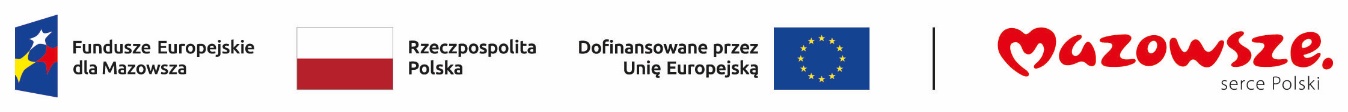 Załącznik nr 7: Klauzula informacyjna Instytucji Pośredniczącej Klauzula informacyjna Instytucji Pośredniczącej W celu wykonania obowiązku nałożonego art. 13 i 14 RODO), w związku z art. 88 ustawy o zasadach realizacji zadań finansowanych ze środków europejskich w perspektywie finansowej 2021-2027), informujemy o zasadach przetwarzania Państwa danych osobowych:AdministratorOdrębnym administratorem Państwa danych jest Instytucja Pośrednicząca Funduszy Europejskich dla Mazowsza 2021-2027, tj. Wojewódzki Urząd Pracy w Warszawie z siedzibą przy ul. ……………………………………….(adres).Cel przetwarzania danychdane osobowe będą przetwarzać w związku z realizacją FEM 2021-2027, w szczególności w celu monitorowania, sprawozdawczości, komunikacji, publikacji, ewaluacji, zarządzania finansowego, weryfikacji i audytów oraz do celów określania kwalifikowalności uczestników;podanie danych jest dobrowolne, ale konieczne do realizacji wyżej wymienionego celu. Odmowa ich podania jest równoznaczna z brakiem możliwości podjęcia stosownych działań.Podstawa przetwarzania Będziemy przetwarzać Państwa dane osobowe w związku z tym, że: Zobowiązuje nas do tego prawo (art. 6 ust. 1 lit. c i art. 9 ust. 2 lit. g):rozporządzenie Parlamentu Europejskiego i Rady (UE) nr 2021/1060 z 24 czerwca 2021 r. ustanawiającego wspólne przepisy dotyczące Europejskiego Funduszu Rozwoju Regionalnego, Europejskiego Funduszu Społecznego Plus, Funduszu Spójności, Funduszu na rzecz Sprawiedliwej Transformacji i Europejskiego Funduszu Morskiego, Rybackiego i Akwakultury, a także przepisy finansowe na potrzeby tych funduszy oraz na potrzeby Funduszu Azylu, Migracji i Integracji, Funduszu Bezpieczeństwa Wewnętrznego i Instrumentu Wsparcia Finansowego na rzecz Zarządzania Granicami i Polityki Wizowej (Dz. Urz. UE L 231 z 30.06.2021, str. 159, z późn. zm.);rozporządzenie Parlamentu Europejskiego i Rady (UE) 2021/1057 z dnia 24 czerwca 2021 r. ustanawiające Europejski Fundusz Społeczny Plus (EFS+) oraz uchylające rozporządzenie (UE) nr 1296/2013 (Dz. Urz. UE L 231 z 30.06.2021, str. 21, z późn. zm.);ustawa z dnia 28 kwietnia 2022 r. o zasadach realizacji zadań finansowanych ze środków europejskich w perspektywie finansowej 2021-2027, w szczególności art. 87-93.Sposób pozyskiwania danych Dane pozyskujemy bezpośrednio od osób, których one dotyczą, albo od instytucji i podmiotów zaangażowanych w realizację Programu, w tym w szczególności od wnioskodawców, beneficjentów, partnerów. Dostęp do danych osobowychDostęp do Państwa danych osobowych mają pracownicy i współpracownicy administratora. Ponadto Państwa dane osobowe mogą być powierzane lub udostępniane: podmiotom, którym zleciliśmy wykonywanie zadań w ramach FEM 2021-2027;organom Komisji Europejskiej, ministrowi właściwemu do spraw finansów publicznych, prezesowi zakładu ubezpieczeń społecznych; podmiotom, które wykonują dla nas usługi związane z obsługą i rozwojem systemów teleinformatycznych, a także zapewnieniem łączności, np. dostawcom rozwiązań IT i operatorom telekomunikacyjnym;innym podmiotom upoważnionym na podstawie odrębnych przepisów prawa.Okres przechowywania danych Dane osobowe są przechowywane przez okres niezbędny do realizacji celów określonych w punkcie 2. Prawa osób, których dane dotycząPrzysługują Państwu następujące prawa: prawo dostępu do swoich danych oraz otrzymania ich kopii (art. 15 RODO); prawo do sprostowania swoich danych (art. 16 RODO);  prawo do usunięcia swoich danych (art. 17 RODO) - jeśli nie zaistniały okoliczności, o których mowa w art. 17 ust. 3 RODO;prawo do żądania od administratora ograniczenia przetwarzania swoich danych (art. 18 RODO);prawo do przenoszenia swoich danych (art. 20 RODO) - jeśli przetwarzanie odbywa się na podstawie umowy: w celu jej zawarcia lub realizacji (w myśl art. 6 ust. 1 lit. b RODO), oraz w sposób zautomatyzowany; prawo wniesienia skargi do organu nadzorczego Prezesa Urzędu Ochrony Danych Osobowych (art. 77 RODO) - w przypadku, gdy osoba uzna, iż przetwarzanie jej danych osobowych narusza przepisy RODO lub inne krajowe przepisy regulujące kwestię ochrony danych osobowych, obowiązujące w Polsce.Zautomatyzowane podejmowanie decyzjiDane osobowe nie będą podlegały zautomatyzowanemu podejmowaniu decyzji, w tym profilowaniu.Przekazywanie danych do państwa trzeciegoPaństwa dane osobowe nie będą przekazywane do państwa trzeciego.Kontakt z administratorem danych i Inspektorem Ochrony DanychJeśli mają Państwo pytania dotyczące przetwarzania przez Instytucję Pośredniczącą tj. Wojewódzkim Urzędem Pracy w Warszawie w ramach FEM 2021-2027, prosimy kontaktować się z Inspektorem Ochrony Danych (IOD) w następujący sposób: pocztą tradycyjną na adres: ul……………………(adres), elektronicznie: na adres e-mail: iod@wup.mazowsze.pl.